様式第１号（第３条関係）補 助 金 交 付 申 請 書                                                                    　第　　            号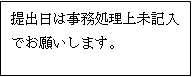                                                                令和 ５年 　年 　日  兵庫県知事  様                                　　　　　　　　　  住　　所　神戸市中央区下山手通○－○△                              　　　　　　　　　    団 体 名　特定非営利活動法人　はばたん                                                    代表者名 　理事長　兵庫　太郎　                                                            電　　話　（０７８）３６２　－３２６１番                                                    電子メール　universal@pref.hyogo.lg.jp 　令和５年度において、 高品質商品開発設備費等補助事業を下記のとおり実施したいので、補助金      330,000円を交付願いたく補助金交付要綱第３条の規定に基づき、関係書類を添えて申請します。記１　事業の内容及び経費区分（別記）２　事業の着手予定年月日       令和　５年  １１ 月   　１日    事業の完了予定年月日       令和　６年   ３　月   ３１日３　添付書類別途のとおり	事業完了日は補助対象設備を　　　　　　　　　　　　　　　　　　　　　　　　　　　使用して作成した商品の完成日